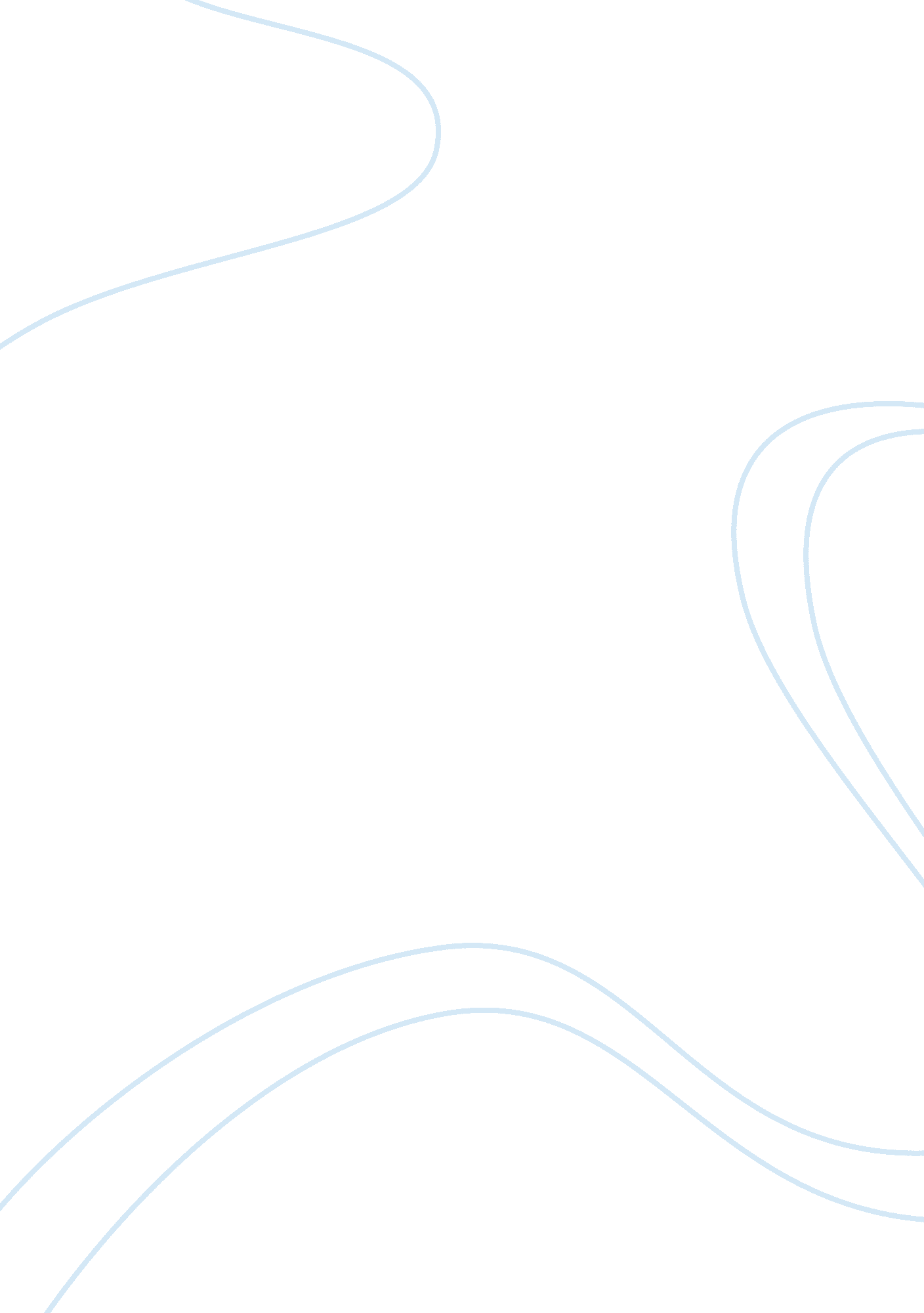 Jamaica and the separation is around 160 kilometers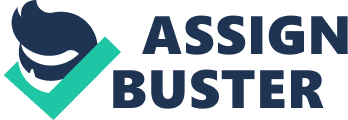 Jamaica is island nation and situated in the landmass of Caribbean and it covers more than ten thousand square kilometers of land. Cuba is arranged close to Jamaica and the separation is around 160 kilometers however Jamaica does not share arrive fringes with any nations. It was under the govern of Spanish directly after the entry of Christopher Columbus in 1494. Numerous occupant individuals kicked the bucket of infection and they were fundamentally Arawak and Taino individuals. Spanish got various slaves Jamaica from Africa. Later on, England vanquished this island and renamed it Jamaica from Santiago. Britain liberated all slaves in the next year of 1838 and this island got flexibility from England on 6 August 1962. The number of inhabitants in Jamaica is more than 2. 8 million. The economy of Jamaica very relies upon tourism and administrations which represents more than 70% of GDP. The Government is as yet battling with adjust the financial plan and incredibly, diminished obligation to around 120 percent of GDB. The latest study demonstrates that legislature is enhancing its money related wellbeing. Organized commerce zones have fortified interest in piece of clothing gathering, light assembling, in the course of the most recent 5 years, the article of clothing industry has experienced decreased fare profit, proceeded with production line terminations, and rising joblessness. This might be ascribed to extraordinary rivalry, nonattendance of North American Free Trade Agreement (NAFTA) equality, medicate pollution deferring conveyances, and the high cost of operation, including security costs. The Government of Jamaica would like to energize monetary movement through a blend of privatization, money related part rebuilding, decreased financing costs, and by boosting tourism and related beneficial exercises. 2014 World Development report shows that Jamaica is second poorest nation in the Caribbean. Jamaica has a parliamentary majority rule government framework under an established government. It picked up its autonomy in 1962 from the UK and had a constitution that has been revised a few times since it was first drafted in 1962. The most recent correction to the Constitution was made in 2015. The Jamaican arrangement of laws is gotten from the English law. It is an upper center pay nation yet battles with low development, high open obligation and numerous outer stuns which debilitate its economy. Throughout the most recent 30 years, genuine per capita GDP expanded at a normal of only one percent for each year, making Jamaica one of the slowest developing creating nations on the planet. 